VocabularyFor each word, provide a short but specific definition from YOUR OWN BRAIN! No boring textbook definitions. Write something to help you remember the word. Explain the word as if you were explaining it to an elementary school student.  Give an example if you can. Don’t use the words given in your definition!Reaction Rate: ______________________________________________________________________________Enthalpy: __________________________________________________________________________________Entropy: __________________________________________________________________________________Potential Energy: ___________________________________________________________________________Catalyst: __________________________________________________________________________________Activation Energy: ___________________________________________________________________________Activated Complex: __________________________________________________________________________Spontaneous Reaction: _______________________________________________________________________LeChatelier’s Principle: _______________________________________________________________________	Concentration/Heat: ___________________________________________________________________Pressure/Volume: _____________________________________________________________________Video 9.1 Reaction RatesKey Ideas:Collision theory states that a reaction is most likely to occur if reactant particles collide with the proper energy and ____________. The rate of a chemical reaction depends on several factors: temperature, concentration, nature of reactants, _______________, and the presence of a catalyst. More Notes:When the temperature of a reaction is _______________ the reaction rate increases and the reaction moves faster. This is a _______________ relationship.In order to make a reaction move faster, the concentration of the reactants can be _______________. This is a _______________ relationship.When substances in the solid phase react, it is best to ______________ the surface area of the reactants. This is a __________________ relationship.When substances are gaseous, increasing the pressure of the system will ________ the rate of reaction because particles will be closer together and collide more often. This is a ______________ relationship.Catalysts _________ the reaction rate by providing an alternate pathway for the reaction to take place. Ionic substances react ______________ than covalent substances due to their ability to quickly dissolve and switch ions.Questions:Does every reactant collision result in a product being formed? Explain your answer.How can we ensure more collisions will take place in order to increase the probability of a reaction?___________________________________________________________________________________________________________________________________________________________________________________________________________________________________________Refrigerated food last longer than the same food left out at room temperature. Explain.Video 9.2 Enthalpy ReviewNotes:Enthalpy is a fancy word for __________ of reaction. All exothermic reactions are given a _____________ value on Table I.Exothermic reactions are ________ stable then endothermic reactions.Combustion reactions are the first 13 reaction on table I. What reactant do they have in common? ___The last 6 reactions on table I show substances dissolving. What reactant do they have in common? __Questions:How can you determine if a reaction is endothermic or exothermic based on the sign of ΔH?If a reaction is endothermic, is the heat a reactant or product? Explain.Is the formation of aluminum oxide endothermic or exothermic?Is the decomposition of nitrogen dioxide endothermic or exothermic?Which is more stable: C2H6 or C2H4? Explain.In the reaction where C2H2 is formed, which system has more energy, the reactants or the products?Fe2O3 + 3CO  2Fe + 3CO2 + 26.3KJHow much heat is produced when 3.56 moles of CO are used?How many moles of Fe are produced when 356KJ of heat are made?How much heat is produced when 56.8grams of Fe2O3 are used?Video 9.3 Potential Energy DiagramKey Ideas: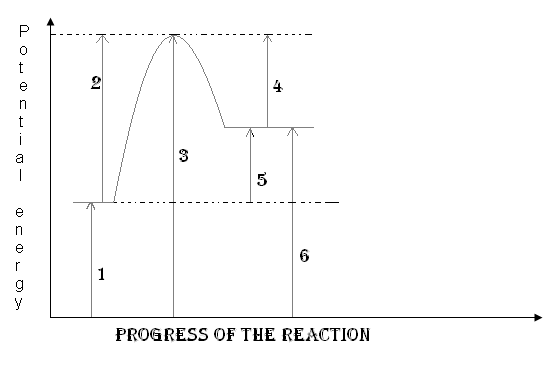 Energy released or absorbed by a chemical reaction can be represented by a ____________________ ______________ diagram. Energy released or absorbed during a chemical reaction (heat of reaction) is equal to the difference between the potential energy of the ____________ and the potential energy of the _________________. A catalyst provides an alternate reaction pathway, which has a______________ activation energy than an uncatalyzed reaction. More Notes:The _________ energy is the energy needed to start a reaction. It is labeled on the diagram with ____.The activated complex is the point with the _________ energy on the graph. It is labeled on the diagram with ____.The ________________ are always at the beginning of a reaction and is labeled here with a ____.The _______________ are always at the end of a reaction and is labeled here with a ____.The enthalpy of the reaction (or heat) is the _______________ between the products and the reactants and is labeled here with a ____.Reactions that have products with higher energy than reactants, such as the one in the diagram, are _______thermic reactions.Questions: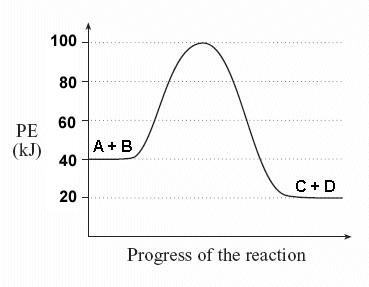 Video 9.4 EntropyNotes:Entropy measures the ______________ in a system.The _______________ phase has the most entropy because its particles move the most.The more particles a system has, the __________ entropy it has. This is a direct relationship.In order for a reaction to be spontaneous it should have ____________ entropy and be _____ thermic which has a _________ (positive or negative) value.Questions:Which substance has the highest entropy?Xe(g)			b.   S(s)			c.   Hg(s)	Which substance has the lowest entropy?H2O at -120˚C		b.   H2O at 0˚C		c.   H2O at 100˚CWhen a system becomes less random the entropyIncreases		b.   decreases		c.   remains the sameWhich shows an increase in entropy?H2O(s)  H2O(l)		b.   H2O(g)  H2O(l)	c.   H2O(l)  H2O(s)	The following reactions shows the entropy is		CaCO3(s)  CaO(s) and CO2(g)Increases		b.   decreases		c.   remains the sameThe following reactions shows the entropy is		2AB  2A+B2Increases		b.   decreases		c.   remains the sameA chemical reaction is spontaneous ifThere is a gain of energy and entropy increasesThere is a gain of energy and entropy decreasesThere is a loss of energy and entropy increasesThere is a loss of energy and entropy decreasesIf a reaction is endothermic but still spontaneous the entropy must ___________________________Video 9.5 LeChatelier’s PrincipleKey Ideas:Some chemical and physical changes can reach equilibrium. At equilibrium the rate of the forward reaction______________ the rate of the reverse reaction. The measurable quantities of reactants and products remain constant at equilibrium. LeChatelier’s principle can be used to predict the effect of___________ (change in pressure, volume, concentration, and temperature) on a system at equilibrium. Notes:Equilibrium states that a reversible reaction has equal _____________ not necessarily equal amounts.Equilibrium requires the rate that the reaction forms products must be ______________ the rate that the reaction forms reactants.When a reactant is added the reaction shifts away from the reactant to make more ______________.When a product is added the reaction shifts away from the product to make more _______________. When a reactant is taken the reaction shifts ___________ from the reactant to restore it.When a product is taken the reaction shifts ___________  from the product to restore it. When heat is added to a reaction the reaction shifts ______________ from the heat, much like a reactant or product. Therefore if heat is removed (or taken) the reaction shifts ______________ heat.When a gaseous system increases in pressure or decreases in volume the system can hold fewer moles. Therefore the reaction shifts towards the side with __________ moles. 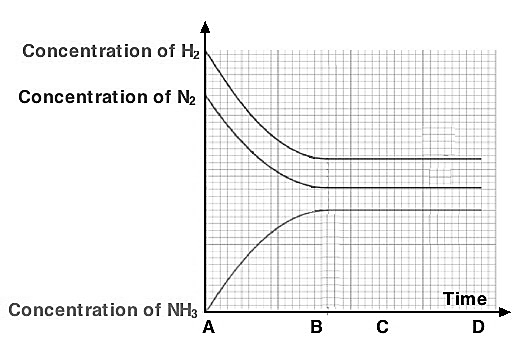 Questions:Label where equilibrium is achieved in the system.Write an equation for the system at equilibrium.In the equation: PCl5(g) + 100kJ          PCl3(g) + Cl2(g)  describe what happens to the chlorine when the following stressors are added to the system at equilibrium:PCl5 is added	________________PCl3 is added	________________PCl5 is removed	________________PCl3 is removed	________________Heat is added	________________Heat is removed	________________Pressure is added		___________Pressure is relieved	___________The volume of the chamber is decreased	__The volume of the chamber is increased	__A catalyst is added	___________